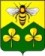 АДМИНИСТРАЦИЯ САНДОВСКОГО МУНИЦИПАЛЬНОГО ОКРУГАТверская областьПОСТАНОВЛЕНИЕ30.05.2022                                               п. Сандово                                                № 143О создании Комиссии по контролю за ходом подготовки объектов жилищно-коммунального комплекса и социальной сферык осенне-зимнему периоду 2022-2023 годовВ целях своевременной подготовки объектов жилищно-коммунального комплекса и социальной сферы Сандовского муниципального округа Тверской области к работе в осенне-зимний период 2022 – 2023 годов, качественного обеспечения населения коммунальными услугами,  Администрация Сандовского муниципального округаПОСТАНОВЛЯЕТ:1.Создать при Администрации Сандовского муниципального округа Комиссию по контролю за ходом подготовки объектов жилищно – коммунального комплекса и социальной сферы  к  осенне – зимнему периоду 2022 – 2023 г.г. (далее Комиссия) (приложение 1).2.Утвердить положение о Комиссии по контролю за ходом подготовки объектов жилищно – коммунального комплекса и социальной сферы  к  осенне – зимнему периоду 2022 – 2023 г.г.  (приложение 2).3.Постановление Администрации Сандовского района «О создании Комиссии по контролю за ходом подготовки объектов  жилищно-коммунального комплекса и социальной сферы к осенне-зимнему периоду 2021-2022 годов» от 27.05.2021 года №198/1 считать утратившим силу.4.Контроль за исполнением настоящего постановления возложить на  заместителя Главы Администрации Сандовского муниципального округа Фумина Е.А.5.Настоящее постановление вступает в силу со дня его подписания и подлежит размещению на официальном сайте Сандовского муниципального округа в информационно-коммуникационной сети «Интернет».Глава Сандовского  муниципального округа                                                        О.Н. ГрязновПриложение 1                                                            Утверждено Постановлением                                                                             Администрации Сандовского  муниципального округа  от 30.05.2022г. № 143СОСТАВкомиссии по контролю за ходом подготовки объектов жилищно-коммунального комплекса  и социальной сферы к  осенне - зимнему периоду 2022 - 2023годовУправляющая делами Администрации Сандовского муниципального округа                                                                             Г.И. Горохова               Приложение 2                                                                Утверждено Постановлением                                                                             Администрации Сандовского  муниципального округа от 30.05.2022г. № 143ПОЛОЖЕНИЕ о Комиссии по контролю за ходом подготовки объектов жилищно – коммунального комплекса и социальной сферы к осенне – зимнему периоду  2022 – 2023 годов     1. Комиссия по контролю за ходом подготовки объектов жилищно – коммунального комплекса и социальной сферы к осенне – зимнему периоду 2022–2023 г.г. (далее – комиссия) является координационным органом, обеспечивающим  взаимодействие и согласованность деятельности организаций, отвечающих за подготовку объектов ЖКХ, объектов социальной  сферы к предстоящему отопительному сезону и осуществлению контроля.    1.2. Комиссия при Администрации Сандовского муниципального округа в своей деятельности руководствуется постановлениями и распоряжениями Главы  Сандовского муниципального округа, а также настоящим положением.      2. Основные задачи и функции комиссии      2.1. Основной задачей комиссии является:  - организация оперативного контроля за своевременной и качественной подготовкой объектов жилищно-коммунального комплекса, социальной сферы к работе в условиях предстоящего осеннее – зимнего периода  2021 - 2022 годов;    - рассмотрение проектов нормативных правовых актов по вопросам, касающимся прохождения осеннее – зимнего периода на территории муниципального округа;    - рассмотрение вопросов, связанных с обеспечением топливом учреждений и организаций в период прохождения осеннее – зимнего периода  2022 - 20223г.г.      3. Права      3.1. Права, которыми обладает комиссия для решения возложенных на нее задач:      - запрашивать у организаций ЖКХ необходимые для осуществления деятельности материалы и информацию;     - заслушивать на своих заседаниях руководителей организаций ЖКХ, по вопросам прохождения осеннее – зимнего периода;      - вносить предложения, направленные на своевременную и качественную подготовку объектов к работе в осеннее      – зимний период 2022 - 2023 г.г;       - привлекать для участия в своей работе представителей организаций, органов местного самоуправления.       4. Состав комиссии       4.1. Состав комиссии утверждается постановлением Главы  Сандовского муниципального округа.       4.2. В состав комиссии входят: председатель, заместитель председателя, секретарь и члены комиссии.       4.3. Функции председателя, заместителя, секретаря комиссии:       4.3.1. Председатель комиссии:     - руководит деятельностью комиссии, проводит заседания комиссии, распределяет обязанности между членами комиссии;       - определяет место, время и утверждает повестку дня заседания комиссии;       - подписывает от имени комиссии все документы, связанные с выполнением возложенных на нее задач;       - осуществляет общий контроль за реализацией принятых комиссией решений;       - несет персональную ответственность за выполнение возложенных на комиссию задач.     4.3.2.Заместитель председателя комиссии выполняет функции председателя комиссии в случае его отсутствия, организует деятельность членов комиссии по определенным направлениям.        4.3.3.Секретарь комиссии:     - оформляет протоколы заседаний;     - вносит предложения о необходимости внесения изменений в состав комиссии.        4.3.4. Члены комиссии имеют право:     - доступа к информации и другим материалам, рассматриваемых на заседаниях;   - в случае несогласия с принятым решением – изложить письменно свое особое мнение, которое подлежит обязательному приобщению к протоколу заседания.        5. Организация работы    5.1.Комиссия осуществляет свою деятельность в соответствии с планом работы и повесткой дня заседания, утвержденными председателем комиссии.    5.2.Заседание комиссии проводится не реже одного раза в квартал. Внеочередные заседания проводятся по решению председателя комиссии.      5.3.Заседание комиссии считается правомочным, если на нем присутствует более половины состава лиц, входящих в состав  комиссии.       5.4. Члены комиссии участвуют в ее заседаниях без права замены.     5.5. Решение комиссии принимается простым большинством голосов присутствующих на заседании лиц, входящих в состав комиссии.  5.6.Решения, принимаемые на заседаниях комиссии, оформляются протоколом, который подписывают председательствующий на заседании и секретарь комиссии.      5.7. Решения комиссии, принятые в пределах ее компетенции, являются обязательными для всех представленных в комиссии организаций, действующих в сфере ведения,  указанного комиссией.Управляющая делами Администрации Сандовского муниципального округа                                                                    Г.И. Горохова Председатель комиссии:Фумин Е.А.-заместитель Главы Администрации Сандовского муниципального округа ;Заместитель председателя:Лебедева С.В.-заведующая отделом жизнеобеспечения Администрации Сандовского муниципального округа;Секретарь:Ненаглядова Е.Н.-главный специалист отдела жизнеобеспечения Администрации Сандовского муниципального округа;Члены комиссии:Цветков А.В.-директор МУП «Фонд имущества» (по согласованию);Смирнова Р.Г.-начальник отдела благоустройства поселкового хозяйства Администрации Сандовского муниципального округа;Кирьян А.В.-генеральный директор ООО «Управляющая компания Альянс» (по согласованию);Смирнов О.В.-начальник ОТД Весьегонский РЭС, филиала ОАО «МРСК-Центра» - «Тверьэнерго» (по согласованию);Доценко А.С.-и.о. исполнительного директора Сандовского отделения ООО «МЭС» (по согласованию);Халявин И.А.-заведующий отделом мобилизационной подготовки, начальник отдела ГО и ЧС Администрации Сандовского муниципального округа.Кудряшова О.В.-заведующая отделом образования Администрации Сандовского муниципального округа;Королёва Л.М.-заведующая отделом культуры Администрации Сандовского муниципального округа;Соловьёв А.С.-директор МКУ "ЕДДС Сандовского Сандовского муниципального округа";Смирнова О.В.-директор МБОУ Сандовская СОШ, председатель Думы Сандовского муниципального округа (по согласованию);Маркина Е.Е.-мастер Сандовского газового участка ООО «СГ-Маркет» (по согласованию);Ковалев А.А.- директор ООО «Сандовское ДРСУ» (по согласованию);Корнеев С.И.- главный врач ГБУЗ «Сандовская ЦРБ» (по согласованию);Коршунова С.Е.-директор ГКУ Тверской области «Центр социальной поддержки населения» Сандовского муниципального округа Тверской области (по согласованию).Васильев А.А.-государственный инспектор отдела надзорной деятельности по Краснохолмскому, Весьегонскому, Сандовскому, Молоковскому  районам  ( по согласованию).